2 ЭТАЖКаб. 206 (южная башня)«Мир учебных пособий»Книжная выставка3 ЭТАЖКаб. 310 (восточная башня)«Аспирантская сессия»Книжная выставка-обзорКаб. 307 (северная башня)«Учебник тоже помогает»Выставка учебников, курсов лекций, справочников, учебных пособийКаб. 307 (северная башня)«Супершпаргалка!»Мастер-классКаб. 312 (южная башня)«Иркутск – город студенческий»Выставка научных журналов, издаваемых иркутскими вузами Каб. 312 (южная башня)«Билет на удачу»АкцияКаб. 312 (южная башня)«Периодика студенту»Познавательный час4 ЭТАЖКаб. 413 (южная башня)«Pass exams successfully» («Cдай экзамены успешно»)Книжная выставкаКаб. 408 (северная башня)«Образование в электронном формате»Выставка электронного фондаКаб. 408 (северная башня)«Учись легко с ЭЧЗ»Консультации по работе с базами данных, поиску информации в ИнтернетеКаб. 406 (северная башня)«Правовая литература – в помощь студенту»Выставка фонда ПЦПИ5 ЭТАЖКаб. 513 (восточная башня)«Книжные новинки»Выставка новых учебных изданий для школьников и студентов по предметам МХК, архитектуре, дизайну, культурологии, живописи, рисунку и др.Каб. 505 (северная башня)«Путешествие в музыкальную страну»Выставка новых поступлений6 ЭТАЖКаб. 608 (северная башня)«Историческое краеведение в помощь студенту»Книжная выставкаКаб. 617 (восточная башня)«Учись легко с ЭЧЗ»Консультации по работе с базами данных, поиску информации в ИнтернетеПриглашаем студентов во время сессии воспользоваться всеми ресурсами «Молчановки» и сделать массу полезных и необходимых перед экзаменами дел. Подготовимся к сессии вместе! Рабочая атмосфера гарантирована!Уважаемые читатели! В афише возможны изменения!Все изменения в афише выставок уточняйте на сайте www.irklib.ruили по телефону 48-66-80Мы ждем вас по адресу: ул. Лермонтова, 253, ост. «Госуниверситет» http://vk.com/molchanovka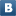  https://www.facebook.com/IOGUNB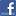 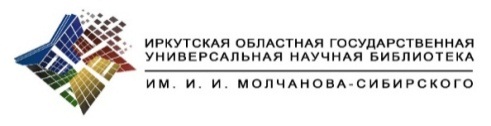 Афиша мероприятий в рамках акции «Сессия с “Молчановкой” – 2015» 20 декабря 2015 – 14 января 2016 года 11.00-20.00